Конкурсная работа учителя начальных классов МБОУ «Средняя школа №57 города Ульяновска Эльмуковой А.И.«Изюминки» в системе опроса на уроках младших школьников      Думаю, что для вас не секрет, что работа учителя сложна ежедневной проверкой тетрадей, подготовкой к урокам, родительскими собраниями, да и просто постоянными мыслями о том, как донести учебный материал до каждого ребенка. За время работы педагогом-наставником я хотела понять, что является наиболее сложным для молодых специалистов при проведении уроков. И большинство из них мне сказали, что сложнее всего правильно оценить и проконтролировать работу ученика на уроке.     Контроль и оценка знаний позволяют понять уровень усвоения учебного материала и скорректировать его в случае необходимости. Это важно, ведь если вовремя не заметить, что ребенок отстает, то в конце четверти — это будет иметь эффект снежного кома и решить эту проблему станет сложнее и для вас, и для ребенка. Поэтому, опираясь на 30-летний личный опыт преподавания, я хочу вам рассказать о нескольких приемах, или их можно назвать «изюминками», которые помогут вам оценить, как усвоил материал ребенок во время урока и проверить уровень знания учебной программы. Конечно, мы не берем во внимание самостоятельные, проверочные и контрольные работы и тесты, которые проводятся для всего класса одновременно. Здесь я расскажу именно о вспомогательных приемах, которые сама применяю во время взаимодействия с ребенком на уроке при помощи других учеников.Изюминка первая. Урок литературного чтения. Здесь все просто. Когда ребята выполняют домашнее задание, они помимо выразительного и безошибочного чтения произведения, готовят два вида вопросов друг для друга по содержанию текста: «толстые» и «тонкие». «Толстый» вопрос требует развернутого ответа, а на «тонкий» достаточно ответить, одним словом. И после того, как я проверю выразительность чтения у ученика, его одноклассники друг другу задают заготовленные дома вопросы (это у нас «дуэль»). Такой способ позволяет понять, насколько вдумчиво читал текст ребенок с одной стороны, и с другой - помочь понять то же самое о тех, кто задал вопрос, ведь чтобы придумать хороший вопрос, нужно внимательно прочитать заданный текст. Ребята пошли ещё дальше, они стали придумывать «проблемные» и «вопросы –провокации», на которые ответов в тексте просто нет.Изюминка вторя. Урок русского языка. Одно из основных домашних заданий –выучить правила, пройденного учебного материала  на уроке. А когда и как их проверить?  Вот, что использую я. После того, как ученик решил у доски задания из учебника, я отправляю его к «четвертке одноклассников» и каждый из них задает ему один вопрос по знанию правил русского языка. Потом каждый ученик из «четвертки» говорит мне о правильности ответа на заданный им вопрос. Одна отметка ставится за работу у доски и ответы на теоретические вопросы. Каждый неправильный ответ снижает балл.  Таким образом, каждый ребенок может побыть «учителем» на уроке. К такой работе ребята относятся ответственно. Они знают, что можно другого проверить только тогда, когда сам хорошо знаешь правила.Для проверки правил я провожу ежемесячные зачеты по правилам русского языка для всех учеников. Они тщательно готовятся к зачету, потому что от них зависит, как часто ребенок будет работать в качестве «учителя –эксперта по правилам» (опросники по зачетам в приложении). Каждый педагог, который видит такой способ работы с учениками, спрашивает, а что, если он «своему другу» задаст легкий вопрос и необъективно оценит его ответ. Такое бывает довольно редко. Во-первых, потому что ребята серьезно относятся к «работе в качестве учителя» и им хочется себя проявить в этой роли. Во-вторых, потому что одноклассники, которые сидят рядом, всегда параллельно проверяют вопросы и ответы своих одноклассников. Учитель в это время работает с другим учеником у доски. 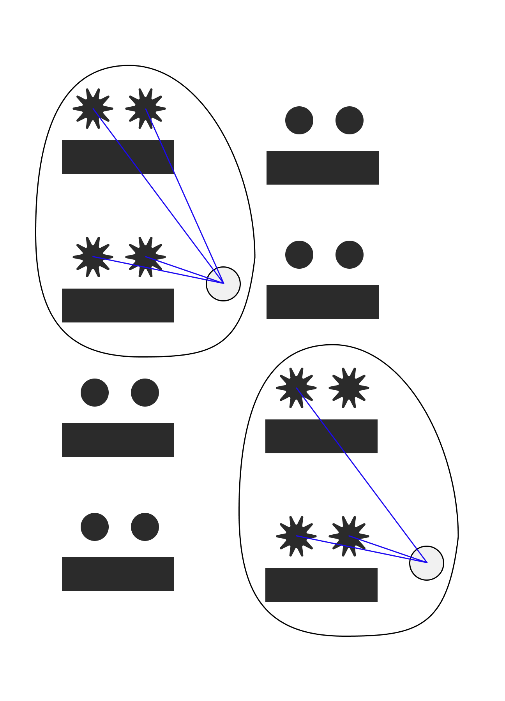 Изюминка третья. Урок математики. Прекрасно понимаете важность знания таблицы сложения и вычитания в пределах первого и второго десятка, таблицы умножения и деления. Знание таблиц должно быть доведено до автоматизма. Поэтому ребята после ответа у доски идут к определенному ряду (его определяет учитель), где каждый ученик из этого ряда задает вопросы по знанию этих таблиц (в зависимости от изученной темы). Такая система опроса дает свои плоды - знание не только практического материала, но теоретического. 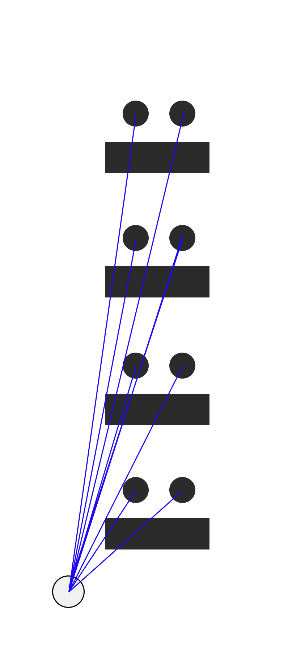 Надеюсь, что мои «изюминки» пригодятся вам в работе. Вам может показаться, что эти системы сложны для восприятия детей, но на самом деле они к ней быстро привыкают. Бывает даже такое, что я могу забыть про это, а ребята сразу спрашивают: «А к какому ряду мне подойти? Кто меня будет опрашивать?».  Всем желаю творческих успехов в работе.                                                                                                    ПРИЛОЖЕНИЕЗачет по правилам русского языкаАпрель 1 вариантФ.И._________________________________Монолог- это ______________________Существительные мужского рода – это_________________Ударение – это ____________________________________Падежи с вопросами_________________________________Найди главные члены предложения, подчеркни их, над всеми словами напиши части речи.  У существительных определи падеж.Пароход вышел в море с большим грузом угля.Зачет по правилам русского языкаапрель 2 вариантФ.И.___________________________________________Синонимы – это ____________________________________Однокоренные слова – это ___________________________Главные члены предложения – это_____________________Имя существительное –это ____________________________Найди главные члены предложения, подчеркни их, над всеми словами напиши части речи, определи падеж существительных. Стоит на лесной опушке берёза.                                                  Зачет по правилам русского языкаапрель 3   вариантФ.И.____________________________________1. Правила переноса слов:-_______________________________________________-_______________________________________________-_______________________________________________-_______________________________________________-_______________________________________________2. Антонимы – это __________________________________3.Глагол –это _______________________________________4.Найди главные члены предложения, подчеркни их, над всеми словами напиши части речи, определи падеж существительных. Юные садоводы готовили к весне растения.Зачет по правилам русского языкаАпрель 4  вариантФ.И.______________________________Существительные женского рода – это ________________Звуки мы __________________, буквы мы _______________Прилагательные женского рода имеют окончания__________Глагол- это __________________________________________Найди главные члены предложения, подчеркни их, над всеми словами напиши части речи, определи падеж существительных. В саду цветет душистая сирень и радует нас.Зачет по правилам русского языкаАпрель 5  вариантФИ.____________________________________Основа предложения – это ___________________________Корень –это _______________________________________Сказуемое – это ____________________________________Имя прилагательное – это _____________________________Найди главные члены предложения, подчеркни их, над всеми словами напиши части речи, определи падеж существительных. Он напился холодной воды и побежал к палаткеЗачет по правилам русского языкаапрель   6   вариантФ.И.___________________________________Подлежащее – это ________________________________Неодушевленные сущ.- это _________________________Падежи с вопросами ______________________________От чего зависит падеж прилагательного_______________5.Найди главные члены предложения, подчеркни их, над всеми словами напиши части речи, определи падеж существительных. Из теплой земли показалась молодая травка. 